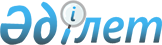 Шалқия кентінің 2023-2025 жылдарға арналған бюджеті туралыҚызылорда облысы Жаңақорған аудандық мәслихатының 2022 жылғы 29 желтоқсандағы № 331 шешімі.
      "Қазақстан Республикасының Бюджет кодексі" Қазақстан Республикасы Кодексінің 9-1 бабының 2-тармағына және "Қазақстан Республикасындағы жергілікті мемлекеттік басқару және өзін-өзі басқару туралы" Қазақстан Республикасы Заңының 6 бабына сәйкес Жаңақорған аудандық мәслихаты ШЕШТІ:
      1. Шалқия кентінің 2023 - 2025 жылдарға арналған бюджеті тиісінше 1, 2 және 3-қосымшаларға сәйкес, оның ішінде 2023 жылға мынадай көлемде бекітілсін:
      1) кірістер – 113 276 мың теңге, оның ішінде:
      салықтық түсімдер – 10 703 мың теңге;
      салықтық емес түсімдер – 0 ;
      негізгі капиталды сатудан түсетін түсімдер – 0;
      трансферттердің түсімі – 102 573 мың теңге;
      2) шығындар – 114 248,2 мың теңге;
      3) таза бюджеттік кредиттеу – 0;
      бюджеттік кредиттер – 0;
      бюджеттік кредиттерді өтеу – 0 ;
      4) қаржы активтерімен жасалатын операциялар бойынша сальдо – 0
      қаржы активтерін сатып алу – 0 ;
      мемлекеттің қаржы активтерін сатудан түсетін түсімдер – 0;
      5) бюджет тапшылығы (профициті) – -972,2;
      6) бюджет тапшылығын қаржыландыру (профицитін пайдалану) – 972,2;
      Ескерту. 1-тармақ жаңа редакцияда - Қызылорда облысы Жаңақорған аудандық мәслихатының 01.06.2023 № 23 шешімімен (01.01.2023 бастап қолданысқа енгізіледі).


      2. Аудандық бюджеттен кент бюджетіне берілетін субвенция мөлшері 2023 жылға 83 882 мың теңге.
      3. 2023 жылға арналған аудандық бюджетті атқару барысында секвестрлеуге жатпайтын жергілікті бюджеттік бағдарламалар осы шешімнің 4-қосымшасына сәйкес бекітілсін.
      4. Осы шешім 2023 жылдың 1 қантарынан бастап қолданысқа енгізіледі және ресми жариялауға жатады. Шалқия кентінің 2023 жылға арналған бюджеті
      Ескерту. 1-қосымша жаңа редакцияда - Қызылорда облысы Жаңақорған аудандық мәслихатының 01.06.2023 № 23 шешімімен (01.01.2023 бастап қолданысқа енгізіледі). Шалқия кентінің 2024 жылға арналған бюджеті Шалқия кентінің 2025 жылға арналған бюджеті 2023 жылға арналған жергілікті бюджеттерді атқару барысында секвестрлеуге жатпайтын жергілікті бюджеттік бағдарламалардың тізбесі
					© 2012. Қазақстан Республикасы Әділет министрлігінің «Қазақстан Республикасының Заңнама және құқықтық ақпарат институты» ШЖҚ РМК
				
      Жаңақорған ауданы мәслихатының хатшысы

Ғ.Сопбеков
Жаңақорған аудандық маслихатының
2022 жылғы 29 желтоқсандағы
№ 331 шешіміне 1-қосымша
Санаты
Санаты
Санаты
Санаты
Сомасы, мың теңге
Сыныбы
Сыныбы
Сыныбы
Сомасы, мың теңге
Ішкі сыныбы
Ішкі сыныбы
Сомасы, мың теңге
Атауы
I. КІРІСТЕР
113 276
1
Салықтық түсімдер
10 703
01
Табыс салығы 
1000
2
Жеке табыс салығы
1000
04
Меншiкке салынатын салықтар
9643
1
Мүлiкке салынатын салықтар
170
3
Жер салығы
365
4
Көлiк құралдарына салынатын салық
8931
5
Біріңғай жер салығы
177
 05
Тауарлар, жұмыстарға және қызметтерге салынатын ішкі салықтар
60
4
Кәсіпкерлік және кәсіби қызметті жүргізгені үшін алынатын алымдар
60
4
Трансферттердің түсімдері
102 573
02
Мемлекеттiк басқарудың жоғары тұрған органдарынан түсетiн трансферттер
102 573
3
Аудандардың (облыстық маңызы бар қаланың) бюджетінен трансферттер
102 573
Функционалдық топ
Функционалдық топ
Функционалдық топ
Функционалдық топ
Сомасы, мың
теңге
Бюджеттік бағдарламалардың әкімшісі
Бюджеттік бағдарламалардың әкімшісі
Бюджеттік бағдарламалардың әкімшісі
Сомасы, мың
теңге
Бағдарлама
Бағдарлама
Сомасы, мың
теңге
Атауы
Сомасы, мың
теңге
II. ШЫҒЫНДАР
114 248,2
01
Жалпы сипаттағы мемлекеттiк қызметтер
43 461
124
Аудандық маңызы бар қала, ауыл, кент, ауылдық округ әкімінің аппараты
43 461
001
Аудандық маңызы бар қала, ауыл, кент, ауылдық округ әкімінің қызметін қамтамасызету жөніндегі қызметтер
43 461
05
Денсаулық сақтау
4
124
Аудандық маңызы бар қала, ауыл, кент, ауылдық округ әкімінің аппараты
4
002
Шұғыл жағдайларда науқасы ауыр адамдарды дәрігерлік көмек көрсететін жақын жердегі денсаулық сақтау ұйымына жеткізуді ұйымдастыру
4
06
Әлеуметтiк көмек және әлеуметтiк қамсыздандыру
9 228
124
Аудандық маңызы бар қала, ауыл, кент, ауылдық округ әкімінің аппараты
9 228
003
Мұқтаж азаматтарға үйде әлеуметтік көмек көрсету
9 228
07
Тұрғын үй-коммуналдық шаруашылық
14 356
124
Аудандық маңызы бар қала, ауыл, кент, ауылдық округ әкімінің аппараты
14 356
008
Елді мекендерде көшелерді жарықтандыру
4 082
009
Елді мекендердің санитариясын қамтамасыз ету
278
011
Елді мекендерді абаттандыру мен көгалдандыру
9 996
08
Мәдениет, спорт, туризм және ақпараттық кеңістiк
47 199
124
Аудандық маңызы бар қала, ауыл, кент, ауылдық округ әкімінің аппараты
47 199
006
Жергілікті деңгейде мәдени-демалыс жұмысын қолдау
46 928
124
Аудандық маңызы бар қала, ауыл, кент, ауылдық округ әкімінің аппараты
271
028
Жергілікті деңгейде денешынықтыру- сауықтыру және спорттық ісшараларды өткізу
271
15
Трансферттер
0,2
124
Аудандық маңызы бар қала, ауыл, кент, ауылдық округ әкімінің аппараты
0,2
048
Пайдаланылмаған(толық пайдаланылмаған) нысаналы трансферттерді қайтару
0,1
044
Қазақстан Республикасының Ұлттық қорынан берілетін нысаналы трансферт есебінен республикалық бюджеттен бөлінген пайдаланылмаған (толық пайдаланылмаған)нысаналы трансферттердің сомаларын қайтару
0,1
3.Таза бюджеттік кредит беру
0
4. Қаржы активтерімен жасалатын операциялар бойынша сальдо
0
5. Бюджет тапшылығы (профициті)
-972,2
6. Бюджет тапшылығын қаржыландыру (профицитті пайдалану)
972,2
8
Бюджет қаражаттарының пайдаланылатын қалдықтары
972,2
01
Бюджет қаражатының қалдығы
972,2
1
Бюджет қаражатының бос қалдықтары
972,4
2
Есепті кезең соңындағыбюджет қаражатының қалдықтары
0,2Жаңақорған аудандық мәслихатының
2022 жылғы 29 желтоқсандағы
№ 331 шешіміне 2-қосымша
Санаты
Санаты
Санаты
Санаты
Сомасы, мың теңге
Сыныбы
Сыныбы
Сыныбы
Сомасы, мың теңге
Ішкі сыныбы
Ішкі сыныбы
Сомасы, мың теңге
Атауы
I. КІРІСТЕР
99 314
1
Салықтық түсімдер
11 238
01
Табыс салығы 
1050
2
Жеке табыс салығы
1050
04
Меншiкке салынатын салықтар
10 125
1
Мүлiкке салынатын салықтар
179
3
Жер салығы
383
4
Көлiк құралдарына салынатын салық
9 378
5
Біріңғай жер салығы
185
05
Тауарлар,жұмыстарға және қызметтерге салынатын ішкі салықтар
63
4
Кәсіпкерлік және кәсіби қызметті жүргізгені үшін алынатын алымдар
63
4
Трансферттердің түсімдері
88 076
02
Мемлекеттiк басқарудың жоғары тұрған органдарынан түсетiн трансферттер
88 076
3
Аудандардың (облыстық маңызы бар қаланың) бюджетінен трансферттер
88 076
Функционалдық топ
Функционалдық топ
Функционалдық топ
Функционалдық топ
Сомасы, мың
теңге
Бюджеттік бағдарламалардың әкімшісі
Бюджеттік бағдарламалардың әкімшісі
Бюджеттік бағдарламалардың әкімшісі
Сомасы, мың
теңге
Бағдарлама
Бағдарлама
Сомасы, мың
теңге
Атауы
Сомасы, мың
теңге
II. ШЫҒЫНДАР
99 314
01
Жалпы сипаттағы мемлекеттiк қызметтер
43 218
124
Аудандық маңызы бар қала, ауыл, кент, ауылдық округ әкімінің аппараты
43 218
001
Аудандық маңызы бар қала, ауыл, кент, ауылдық округ әкімінің қызметін қамтамасызету жөніндегі қызметтер
43 218
5
Денсаулық сақтау
4
124
Аудандық маңызы бар қала, ауыл, кент, ауылдық округ әкімінің аппараты
4
002
Шұғыл жағдайларда науқасы бар адамдарды дәрігерлік көмек көрсететін жақын жердегі денсаулық сақтау ұйымына жеткізуді ұйымдастыру
4
06
Әлеуметтiк көмек және әлеуметтiк қамсыздандыру
5 168
124
Аудандық маңызы бар қала, ауыл, кент, ауылдық округ әкімінің аппараты
5 168
003
Мұқтаж азаматтарға үйде әлеуметтік көмек көрсету
5 168
07
Тұрғын үй-коммуналдық шаруашылық
12 201
124
Аудандық маңызы бар қала, ауыл, кент, ауылдық округ әкімінің аппараты
12 201
008
Елді мекендерде көшелерді жарықтандыру
1413
009
Елді мекендердің санитариясын қамтамасыз ету
292
011
Елді мекендерді абаттандыру мен көгалдандыру
10 496
08
Мәдениет, спорт, туризм және ақпараттық кеңістiк
38 723
124
Аудандық маңызы бар қала, ауыл, кент, ауылдық округ әкімінің аппараты
38 723
006
Жергілікті деңгейде мәдени-демалыс жұмысын қолдау
38 438
124
Аудандық маңызы бар қала, ауыл, кент, ауылдық округ әкімінің аппараты
285
028
Жергілікті деңгейде денешынықтыру- сауықтыру және спорттық іс-шараларды өткізу
285
3. Таза бюджеттік кредит беру
0
4. Қаржы активтерімен жасалатын операциялар бойынша сальдо
0
5. Бюджет тапшылығы (профициті)
0
6. Бюджет тапшылығын қаржыландыру (профицитті пайдалану)
0Жаңақорған аудандық мәслихатының
2022 жылғы 29 желтоқсандағы
№ 331 шешіміне 3-қосымша
Санаты
Санаты
Санаты
Санаты
Сомасы, мың теңге
Сыныбы
Сыныбы
Сыныбы
Сомасы, мың теңге
Ішкі сыныбы
Ішкі сыныбы
Сомасы, мың теңге
Атауы
I. КІРІСТЕР
103 287
1
Салықтық түсімдер
11 688
01
Табыс салығы 
1 092
2
Жеке табыс салығы
1 092
04
Меншiкке салынатын салықтар
10 530
1
Мүлiкке салынатын салықтар
186
3
Жер салығы
398
4
Көлiк құралдарына салынатын салық
9 754
5
Біріңғай жер салығы
192
05
Тауарлар,жұмыстарға және қызметтерге салынатын ішкі салықтар
66
4
Кәсіпкерлік және кәсіби қызметті жүргізгені үшін алынатын алымдар
66
4
Трансферттердің түсімдері
91 599
02
Мемлекеттiк басқарудың жоғары тұрған органдарынан түсетiн трансферттер
91 599
3
Аудандардың (облыстық маңызы бар қаланың) бюджетінен трансферттер
91 599
Функционалдық топ
Функционалдық топ
Функционалдық топ
Функционалдық топ
Сомасы, мың
теңге
Бюджеттік бағдарламалардың әкімшісі
Бюджеттік бағдарламалардың әкімшісі
Бюджеттік бағдарламалардың әкімшісі
Сомасы, мың
теңге
Бағдарлама
Бағдарлама
Сомасы, мың
теңге
Атауы
Сомасы, мың
теңге
II. ШЫҒЫНДАР
103 287
01
Жалпы сипаттағы мемлекеттiк қызметтер
44 947
124
Аудандық маңызы бар қала, ауыл, кент, ауылдық округ әкімінің аппараты
44 947
001
Аудандық маңызы бар қала, ауыл, кент, ауылдық округ әкімінің қызметін қамтамасызету жөніндегі қызметтер
44 947
5
Денсаулық сақтау
4
124
Аудандық маңызы бар қала, ауыл, кент, ауылдық округ әкімінің аппараты
4
002
Шұғыл жағдайларда науқасы бар адамдарды дәрігерлік көмек көрсететін жақын жердегі денсаулық сақтау ұйымына жеткізуді ұйымдастыру
4
06
Әлеуметтiк көмек және әлеуметтiк қамсыздандыру
5 375
124
Аудандық маңызы бар қала, ауыл, кент, ауылдық округ әкімінің аппараты
5 375
003
Мұқтаж азаматтарға үйде әлеуметтік көмек көрсету
5 375
07
Тұрғын үй-коммуналдық шаруашылық
12 689
124
Аудандық маңызы бар қала, ауыл, кент, ауылдық округ әкімінің аппараты
12 689
008
Елді мекендерде көшелерді жарықтандыру
1 470
009
Елді мекендердің санитариясын қамтамасыз ету
304
011
Елді мекендерді абаттандыру мен көгалдандыру
10 915
08
Мәдениет, спорт, туризм және ақпараттық кеңістiк
40 272
124
Аудандық маңызы бар қала, ауыл, кент, ауылдық округ әкімінің аппараты
40 272
006
Жергілікті деңгейде мәдени-демалыс жұмысын қолдау
39 976
124
Аудандық маңызы бар қала, ауыл, кент, ауылдық округ әкімінің аппараты
296
028
Жергілікті деңгейде денешынықтыру- сауықтыру және спорттық ісшараларды өткізу
296
3. Таза бюджеттік кредит беру
0
4. Қаржы активтерімен жасалатын операциялар бойынша сальдо
0
5. Бюджет тапшылығы (профициті)
0
6. Бюджет тапшылығын қаржыландыру (профицитті пайдалану)
0Жаңақорған аудандық мәслихатының
2022 жылғы 29 желтоқсандағы
№ 331 шешіміне 4-қосымша
Атауы
Денсаулық сақтау
Шұғыл жағдайларда сырқаты ауыр адамдарды дәрігерлік көмек көрсететін ең жақын денсаулық сақтау ұйымына дейін жеткізуді ұйымдастыру